Vadlīnijas projekta iesniedzējiemEmisijas kvotu izsolīšanas instrumenta finansētā atklātā projektu iesniegumu konkursa “Siltumnīcefekta gāzu emisiju samazināšana mājsaimniecībās – atbalsts atjaunojamo energoresursu izmantošanai”ietvaros1. redakcijaSATURA RĀDĪTĀJSSAĪSINĀJUMU, JĒDZIENU UN ATSEVIŠĶU NOSACĪJUMU SKAIDROJUMI	3IEVADS	4PRIVĀTUMA ATRUNA UN PERSONAS DATU APSTRĀDES KĀRTĪBA	5PROJEKTA IESNIEGUMA VEIDLAPA	71. sadaļa – Pamatinformācija par projekta iesniedzēju	82. sadaļa – Projekta apraksts	93. sadaļa – Projekta finansēšanas rādītāji	124. sadaļa – Papildus iesniedzamo dokumentu saraksts	145. sadaļa – Apliecinājums	15PIELIKUMI	17Pilnvara vai cits dokuments	17Iekārtas uzstādītāja sastādīts un projekta iesniedzēja parakstīts pieņemšanas-nodošanas akts	18Centralizētās siltumapgādes sistēmas siltummezgla un pieslēguma izveidotāja sastādīts un projekta iesniedzēja parakstīts pieņemšanas-nodošanas akts	20Dokumenti, kas apliecina kopējo kurināmā (energoresursu) vai elektroenerģijas patēriņu par pēdējo 12 mēnešu periodu	21Fotofiksācija	22Kases čeka kopija vai cits iekārtas pirkuma maksas samaksu apliecinošs dokuments par siltumenerģijas vai elektroenerģijas iekārtas iegādi	23Avansa maksājuma, samaksu apliecinošs dokuments un nomaksas pirkuma līguma kopija	24Kases čeka kopija vai cits samaksu apliecinošs dokuments par pieslēguma centralizētās siltumapgādes sistēmai projektēšanu un siltummezgla izveidi	25Ražotāja apliecinājums par koksnes biomasas katla atbilstību	26Nacionālās kultūras mantojuma pārvaldes atzinums par projektā īstenoto aktivitāšu atbilstību kultūras pieminekļu aizsardzības prasībām	27Dokuments, kas apliecina atslēgšanos no dabasgāzes izmantošanas apkurei pieslēguma	28Līguma par mājsaimniecības pieslēgumu centralizētai siltumapgādes sistēmai kopija	29Elektroenerģijas sadales sistēmas operatora izsniegtās atļaujas kopiju	30Citu īpašnieku piekrišana par projekta iesniedzēja plānotajām konkursa ietvaros atbalstāmajām aktivitātēm kopīpašumā	31Citi dokumenti	32Atbalsta saņēmējiem ieteicams iepazīties arī ar citiem sabiedrības ar ierobežotu atbildību “Vides investīciju fonds” tīmekļa vietnē ietvertajiem dokumentiem, kuri atrodami: http://www.ekii.lv.SAĪSINĀJUMU, JĒDZIENU UN ATSEVIŠĶU NOSACĪJUMU SKAIDROJUMI IEVADSVadlīnijas projekta iesniedzējiem Emisijas kvotu izsolīšanas instrumenta finansētā atklātā projektu iesniegumu konkursa “Siltumnīcefekta gāzu emisiju samazināšana mājsaimniecībās – atbalsts atjaunojamo energoresursu izmantošanai” ietvaros (turpmāk – Vadlīnijas) satur ieteikumus pieteikuma atbalsta saņemšanai veidlapas aizpildīšanai, kuriem paredzēts piesaistīt EKII finansējumu atklātā projektu iesniegumu konkursa “Siltumnīcefekta gāzu emisiju samazināšana mājsaimniecībās – atbalsts atjaunojamo energoresursu izmantošanai” ietvaros.Projekta iesniedzēju iesniegto pieteikumu izvērtēšana notiek saskaņā ar MK noteikumos Nr. 150 VII. sadaļā noteikto kārtību. Ja iesniegtajā projekta iesniegumā tiek konstatētas neatbilstības (neaizpildīti datu lauki, nesalasāma informācija un tml.), tad rakstiski tiek informēts projekta iesniedzējs par konstatētajām neatbilstībām un aicināts precizēt projekta iesniegumu.Vadlīniju tālākajās sadaļās sniegti ieteikumi, kā aizpildāmi konkrēti pieteikuma atbalsta saņemšanai veidlapas punkti (atbilstoši MK noteikumu Nr. 150 2. pielikumā ietvertās projekta iesnieguma veidlapas numerācijai), kāda informācija un kādā detalizācijas pakāpē, kā arī doti piemēri. Pirms projekta iesnieguma veidlapas iesniegšanas nepieciešams pārliecināties, ka sagatavotajā projekta iesniegumā tiek sniegta pilnīga informācija. Papildu jautājumus aicinām uzdot elektroniski, sūtot tos uz Fonda e-pasta adresi:atbalsts@lvif.gov.lv vai uz e-adresi: _default@40003339615Atbildes uz biežāk uzdotajiem jautājumiem tiks publicētas Fonda tīmekļa vietnē: www.ekii.lv sadaļā KONKURSI. Pirms pieteikuma atbalsta saņemšanai iesniegšanas ieteicams caurskatīt biežāk uzdotos jautājumus, kā arī pārliecināties vai Fonda tīmekļa vietnēs nav publicēta precizēta un papildināta šo vadlīniju versija.PRIVĀTUMA ATRUNA UN PERSONAS DATU APSTRĀDES KĀRTĪBAInformējam, ka no 2018. gada 25. maija tiek piemērota jaunā Vispārīgā datu aizsardzības regula, kas ir saistoša visiem pakalpojumu sniedzējiem, kuri rīkojas ar personu datiem. Iesniedzot pieteikuma atbalsta saņemšanai veidlapu atbalsta saņēmējs piekrīt privātuma atrunas un personu datu apstrādes noteikumiem, atbalsta saņēmējs apstiprina, ka norādītie personas dati ir precīzi un pareizi. Fonds neuzņemas atbildību par neprecīziem, nepilnīgiem vai kļūdainiem atbalsta saņēmēja iesniegtajiem datiem.Fonds izmanto atbalsta saņēmēja datus, lai atbalsta saņēmējam sniegtu nepieciešamos pakalpojumus, kā arī lai nodrošinātu to ērtu lietošanu. Tāpat mēs datus izmantojam, lai pilnveidotu savu pakalpojumu kvalitāti. Datu saņemšana ir priekšnosacījums, lai noslēgtu līgumu. Ja atbalsta saņēmējs nevēlās slēgt līgumu ar Fondu un saņemt EKII finansējumu, atbalsta saņēmējam nav pienākuma sniegt datus.Fonds vāc un apstrādā atbalsta saņēmēja norādītos personas datus atbilstoši šādiem juridiskiem pamatiem:atbalsta saņēmēja piekrišana;Fonda likumīgās intereses;MK noteikumi Nr. 150;juridisko saistību pildīšana, kas rodas un ir piemērojamas Fondam.Fonds var apstrādāt tādu informāciju kā, piemēram, vārds, uzvārds, personas kods, tālruņa numurs, epasts, finanšu un maksājumu informācija. Personas dati ir arī no citiem pieejamiem publiskajiem reģistriem (piemēram, LURSOFT, Iekšlietu ministrijas Informācijas centra pārziņā esošās valsts informācijas sistēmas “Sodu reģistrs” u.tml.) iegūtie dati, ko izmantojam, piemēram, lai izvērtētu projekta iesnieguma veidlapu vai noslēgtu līgumu par projekta īstenošanu. Fonds klientu datu apstrādi veic tikai minimālajā nepieciešamajā apmērā, un tas, kādu informāciju nodod Fondam, ir atbalsta saņēmēja ziņā. Atbalsta saņēmēja personas dati netiks glabāti ilgāk, nekā tas ir nepieciešams attiecīgās apstrādes darbības mērķim – piecus gadus pēc monitoringa perioda beigām. Ja tiek iniciēts juridisks strīds vai pastāv šāda strīda iespējamība, atbalsta saņēmēja datus Fonds var uzglabāt ilgāk, līdz beigsies tiesību aktos noteiktie sūdzības iesniegšanas vai prasības noilguma termiņi un (vai) stāsies spēkā gala lēmums vai tiesas spriedums.Beidzoties noteiktajam atbalsta saņēmēja datu apstrādes un uzglabāšanas termiņam, Fonds iznīcinās datus vai uzticami un neatjaunojami anonimizēs. Fonds apstrādās atbalsta saņēmēja datus un var nodot personas datus tālāk trešajām personām, lai sniegtu atbalsta saņēmējam pakalpojumus, kā arī, ja to nosaka likums vai kāds cits juridisks pienākums. Dati noteiktajā kārtībā var tikt nodoti arī kompetentām varas vai tiesībsargājošām iestādēm, piem., policijai vai uzraudzības institūcijām, taču tikai tad, ja tas ir nepieciešams saskaņā ar spēkā esošiem tiesību aktiem.Fonds atbalsta saņēmēja personas datus apstrādā tikai Eiropas Savienības teritorijā. Fondam šobrīd nav nodoma nodot atbalsta saņēmēja personas datus trešajām valstīm.Atbalsta saņēmējam ir tiesības saņemt Fonda apstiprinājumu par to, vai Fonds apstrādā atbalsta saņēmēja personas datus, kā arī tiesības iepazīties ar Fonda apstrādājamajiem atbalsta saņēmēja personas datiem un informāciju par datu apstrādes mērķiem, apstrādājamo datu kategorijām, datu saņēmēju kategorijām, datu apstrādes periodu un datu iegūšanas avotiem.Atbalsta saņēmējs ir tiesības prasīt Fondam informāciju par atbalsta saņēmēja datiem, labot atbalsta saņēmēja personas datus, dzēst atbalsta saņēmēja personas datus, kas vairs nav vajadzīgi apstrādei vai nav aktuāli, un iebilst pret personas datu apstrādi. Ja atbalsta saņēmējam ir nepieciešama papildinformācija, jautājumi vai sūdzības par personas datu apstrādi lūdzam sazināties ar Fondu, e-pasts: pasts@lvif.gov.lv, das@lvif.gov.lv klātienē un telefoniski, zvanot uz tālruni: 67845111 vai vērsties ar sūdzību Datu valsts inspekcijā.Dokumenta paraugam ir ieteikuma rakstursPROJEKTA IESNIEGUMA VEIDLAPA2. pielikumsMinistru kabineta2022. gada 1. martanoteikumiem Nr. 150Emisijas kvotu izsolīšanas instrumenta finansēto projektu atklāta konkursa "Siltumnīcefekta gāzu emisiju samazināšana mājsaimniecībās – atbalsts atjaunojamo energoresursu izmantošanai" projekta iesnieguma veidlapaVioletā krāsā ir sniegts teorētisks piemērs projekta iesnieguma veidlapas aizpildīšanai. Ar sarkano krāsu ir sniegti paskaidrojumi un norādījumi, kam jāpievērš uzmanība aizpildot projekta iesnieguma veidlapu. Būtiskie nosacījumi, kuru neievērošanas dēļ pieteikums atbalsta saņemšanai var tikt noraidīts ir īpaši izcelti.Nav atļauts papildināt pieteikumu atbalsta saņemšanai veidlapu ar citiem laukiem un ir nepieciešams pilnībā aizpildīt visus laukus! Ja konkrēta sadaļa neattiecas uz konkrēto Pieteikumu atbalsta saņemšanai, tad paredzētajā vietā ierakstīt “n/a”. Projekta iesniegums, kurā nebūs izmantota projekta iesnieguma veidlapa atbilstoši MK noteikumu Nr. 150 2. pielikumam TIKS NORAIDĪTS!Ieteikums sagatavojot projekta iesniegumu izmantot elektronisko formu:http://ekii.lv/index.php?page=projekta-iesniegums Var iesniegt tikai vienu projekta iesniegumu! Ja tiks iesniegti vairāki projekta iesniegumi, tad Fonds izskatīs pirmo iesniegto projekta iesniegumu un nākošie projekta iesniegumi TIKS NORAIDĪTI!Iesniedzot projekta iesnieguma veidlapu elektroniski, jāievēro Ministru kabineta 2005. gada 28. jūnija noteikumos Nr. 473 “Elektronisko dokumentu izstrādāšanas, noformēšanas, glabāšanas un aprites kārtība valsts un pašvaldību iestādēs un kārtība, kādā notiek elektronisko dokumentu aprite starp valsts un pašvaldību iestādēm un fiziskajām un juridiskajām personām” noteiktās prasības un MK noteikumos Nr. 150 noteiktās prasības. Informācija par projekta iesniedzēju2.1. Projekta kopsavilkums un dzīvojamās mājas aprakstsĪsi aprakstīt projekta būtiskākās aktivitātes un rezultātus (ne vairāk kā 2000 zīmes). 2.2. Dzīvojamās mājas raksturojumsDzīvojamās mājas īpašniekam vai divu dzīvokļu dzīvojamās mājas dzīvokļa īpašniekam un (ja attiecināms) arī citiem kopīpašniekiem, ir zemesgrāmatā nostiprinātas īpašuma tiesības uz attiecīgo dzīvojamo māju. Visiem dzīvojamās mājas īpašniekiem ir jābūt fiziskām personām un dzīvojamā māja, kur viens no tās īpašniekiem ir juridiska persona, neatbildīs MK noteikumu Nr. 150 prasībām un nevarēs saņemt valsts atbalstu.Ja dzīvojamā māja vai telpas tajā tiek iznomātas, tad tāda dzīvojamā māja neatbilst MK noteikumu Nr. 150 prasībām.Dzīvojamās mājas pieslēgumā atļautā elektroenerģijas ražošanas jauda nepārsniedz 50% no pieslēgumā atļautās maksimālās patēriņa slodzes, ja šo noteikumu 16.2. apakšpunktā minētās iekārtas tiek uzstādītas dzīvojamā mājā ar pieslēgumu elektroenerģijas sistēmai. Norādām, ka Sadales tīkls izniedz atļaujas par lielākām ražošanas jaudām un pirms projekta realizācijas ieteicams ir pārliecināties par dzīvojamās mājas atbilstību MK noteikumu Nr. 150 prasībām un nepieciešamības gadījumā precizēt sadales tīkls izsniegto atļauju vai palielināt ievadaizsardzības aparāta nominālās strāvas lielumu.3.1. Projekta izmaksu tāmeTabulā aizpilda informāciju tikai par par tām izmaksu pozīcijām, par kurām plānots saņemt finanšu instrumenta atbalstu.Izmaksas ir attiecināmas, ja gan rēķina gan maksājumu dokumentu datumi gan iegūtas īpašuma tiesības uz iekārtu ir pēc MK noteikumu Nr. 150 spēkā stāšanās (2022. gada 9. marts)! Ja ir vienas iekārtai veikti vairāk kā divi maksājumi, tad norādiet pirmo veikto maksājumu un gala maksājumu, bet kā pamatojošie dokumenti ir jāpievieno visi dokumenti projekta iesniegumam. Konkursā projekta iesniegumu var iesniegt tikai vienu reizi un var norādīt vairāku MK noteikumu Nr. 150 16.1. un 16.2. apakšpunktā minēto iekārtu iegādi.Ja projektā ir norādīta aktivitāte: “mājsaimniecības pieslēguma centralizētajai siltumapgādes sistēmai projektēšana un siltummezgla izveide”, tad nav pieļaujama projekta aktivitāte “esoša fosilos energoresursus izmantojoša apkures katla nomaiņa pret jaunu siltumenerģijas ražošanas iekārtu”.Katras aktivitātes ievaros ir pieļaujams iegādāties vienu iekārtu vai tās komplektu (izņēmums ir siltumsūknis gaiss-gaiss, ja tam ir ekonomiskais un tehniskais pamatojums). Projektā ir iespējams realizēt vienlaicīgi vairākas aktivitātes.Ja projektā ir norādīta aktivitāte gan “koksnes biomasas katla, kas piemērots granulu kurināmajam, ar kopējo uzstādīto jaudu līdz 50 kW (ieskaitot) iegāde” gan “siltumsūkņa (gaiss, ūdens, zeme) ar kopējo uzstādīto jaudu līdz 50 kW (ieskaitot) iegāde”, tad projekta iesnieguma sadaļā “2.1. Projekta kopsavilkums un dzīvojamās mājas apraksts” ir jāsniedz papildus skaidrojums.Ja projektā paredzētas gan saules elektrostacijas gan vēja elektrostacijas, tad kopējā uzstādīto iekārtu jauda nevar pārsniegt 11,1 kW (ieskaitot). Papildus ir jāņem vērā dzīvojamās mājas pieslēguma jauda (ja attiecināms).Projektā norādītās iekārtas ir jābūt uzstādītām projekta iesniegumā norādītajā dzīvojamā mājā. Ir pieļaujami izņēmumi, ka iekārtas (piemēram zeme-ūdens tipa siltumsūkņu kontūras ierīkošana, vēja vai saules elektrostacijas izbūve uz zemes) tiek uzstādītas uz projekta iesniedzēja īpašumā esošās zemes pēc iespējas tuvāk dzīvojamai mājai. Ja sales paneļus uzstāda uz zemes, tad jāiesniedz iekārtu uzstādītāja atzinums, ka saules paneļus uzstādīt uz dzīvojamās mājas jumtu nav iespējams. Projekta iesnieguma 2.1. sadaļā ir nepieciešams arī sniegt pamatojumu tāda risinājuma izvēlei.Prasība, ka 80 % no gadā saražotās elektroenerģijas tiek izmantota dzīvojamā mājā dzīvojošo iedzīvotāju (pašpatēriņa) vajadzībām ir attiecināma tikai tad, ja projekta iesniedzējs neizmanto neto norēķinu sistēmu vai veic saimniecisko darbību un ir kopīgs elektrības pieslēgums.Finanšu instrumenta maksimālais atbalsts ir 15 000 euro. Projekta iesniegumā saskaitot apakšpozīcijas kopā var būt aritmētiski lielāks atbalsts paredzēts.Piezīmes.* Ja papildus iesniedzamais dokuments nav latviešu valodā, tam pievieno apliecinātu dokumenta tulkojumu latviešu valodā atbilstoši normatīvajiem aktiem par kārtību, kādā apliecināmi tulkojumi valsts valodā.** NA – nav attiecināms.Šajā sadaļā nedrīkst mainīt apliecinājuma redakciju!5.1. pret mani vai dzīvojamās mājas īpašnieku nav noteiktas starptautiskās vai nacionālās sankcijas vai būtiskas finanšu un kapitāla tirgus intereses ietekmējošas Eiropas Savienības vai Ziemeļatlantijas līguma organizācijas dalībvalsts sankcijas;5.2. neesmu atzīts(-a) vai dzīvojamās mājas īpašnieks nav atzīts(-a) par vainīgu (ar tādu prokurora priekšrakstu par sodu vai tiesas spriedumu, kas stājies spēkā un kļuvis neapstrīdams un nepārsūdzams) jebkurā no zemāk minētajiem noziedzīgiem nodarījumiem:5.2.1. kukuļņemšana, kukuļdošana, kukuļa piesavināšanās, starpniecība kukuļošanā, neatļauta labuma pieņemšana, komerciāla uzpirkšana, neatļauta piedalīšanās mantiskos darījumos, prettiesiska labuma pieprasīšana, pieņemšana un došana vai tirgošanās ar ietekmi;5.2.2. krāpšana, piesavināšanās vai noziedzīgi iegūtu līdzekļu legalizēšana;5.2.3. izvairīšanās no nodokļu un tiem pielīdzināto maksājumu samaksas;5.2.4. proliferācijas finansēšana, terorisms, terorisma finansēšana, aicinājums uz terorismu, terorisma draudi vai personas vervēšana un apmācība terora aktu veikšanai;5.3. dzīvojamā māja ir nodota ekspluatācijā, un to apliecina ieraksts zemesgrāmatā;5.4. dzīvojamā mājā netiek veikta saimnieciskā darbība;5.5. neesmu reģistrēts(-a) vai dzīvojamās mājas īpašnieks nav reģistrēts(-a) kā parādnieks Uzturlīdzekļu garantiju fonda iesniedzēju un parādnieku reģistrā;5.6. pēdējo triju gadu laikā dzīvojamā māja nav atslēgta no centralizētās siltumapgādes sistēmas.Apliecinu, ka tad, ja projekta iesniegums tiks apstiprināts:5.7. projekta iesniegumā paredzētās aktivitātes nav iesniegtas un netiks iesniegtas līdzfinansēšanai citu finansējuma programmu vai individuālo atbalsta projektu ietvaros no citiem finanšu instrumentiem, Eiropas Savienības vai ārvalstu finanšu palīdzības līdzekļiem;5.8. projektā norādītās aktivitātes ir īstenotas pēc noteikumu spēkā stāšanās dienas, bet ne vēlāk kā līdz 2023. gada 31. decembrim.Apliecinu, ka vismaz piecus gadus pēc projekta līguma parakstīšanas nodrošināšu šādu nosacījumu izpildi:5.9. projekta iesniegumā iekļauto iekārtu ekspluatāciju un sasaisti ar īpašumu kā neatņemamu tā sastāvdaļu;5.10. elektroenerģija vai siltumenerģija, kas saražota ar projekta iesniegumā iekļautajām iekārtām, tiks izmantota mājsaimniecības pašpatēriņa vajadzībām;5.11. dzīvojamai mājai netiks mainīts lietošanas veids, un tā netiks demontēta;5.12. dzīvojamā māja netiks izmantota saimnieciskās darbības veikšanai;5.13. dzīvojamās mājas atsavināšanas gadījumā projekta iesniegumā noteiktās projekta iesniedzēja saistības pārņems tās jaunais īpašnieks vai tiks veikta atmaksa par saņemto atbalstu 100 % apmērā;5.14. katru gadu tiks veikts monitorings par saražoto siltumenerģijas (siltumenerģijas skaitītāja rādījums vai aprēķins par kurināmā patēriņu) vai elektroenerģijas (elektroenerģijas skaitītāja rādījums) apjomu un patērēto siltumenerģijas (siltumenerģijas skaitītāja rādījums vai aprēķins par kurināmā patēriņu) vai elektroenerģijas (elektroenerģijas skaitītāja rādījums) apjomu un līdz katra nākamā gada trīsdesmitajai dienai pēc lēmuma pieņemšanas par projekta apstiprināšanu monitoringa pārskats tiks iesniegts Vides investīciju fondā;5.15. ņemot vērā, ka Vides investīciju fondam ir tiesības 66 mēnešus pēc komisijas lēmuma pieņemšanas par projekta iesnieguma apstiprināšanu pārbaudīt projekta iesnieguma veidlapā sniegto informāciju, apsekojot projekta īstenošanas vietu, nodrošināšu piekļuvi projekta īstenošanas vietai un projekta dokumentācijai.Apzinos, ka nepatiesas apliecinājumā sniegtās informācijas dēļ pret mani kā projekta iesniedzēju var tikt uzsāktas administratīva un finansiāla rakstura sankcijas.Vēršam uzmanību, ka par atbalsta izkrāpšanas mēģinājumu var tikt ierosināta krimināllieta pamatojoties uz Krimināllikuma 177. pantu!Apzinos, ka, ja projekta iesniegumā vai tā pielikumos ir sniegta nepatiesa informācija vai piecu gadu laikā pēc komisijas lēmuma pieņemšanas par projekta iesnieguma apstiprināšanu tiek konstatēts, ka es nenodrošinu noteikumu 52. punktā minēto prasību izpildi, Vides investīciju fonds rakstiski informē mani par visa man izmaksātā atbalsta atgūšanu un es atgūstamo atbalstu atmaksāju Vides investīciju fondam atbilstoši Vides investīciju fonda noteiktajai kārtībai.* dokumenta rekvizītu "Paraksts" neaizpilda, ja elektroniskais dokuments ir sagatavots atbilstoši normatīvajiem aktiem par elektronisko dokumentu noformēšanu.Informējam, ka personas datu apstrāde ir nepieciešama, lai izpildītu projekta iesniegumā noteiktās prasības, kura parakstītājs ir datu subjekts, vai veiktu pasākumus pēc datu subjekta pieprasījuma pirms projekta iesnieguma apstiprināšanas.Šajā pieteikumā norādīto personas datu apstrādes pārzinis ir  sabiedrība ar ierobežotu atbildību “Vides investīciju fonds”, reģistrācijas Nr. 40003339615, pārziņa adrese Eksporta iela 5, Rīga, Latvija, LV-1010, e-pasts pasts@lvif.gov.lv, datu aizsardzības speciālista kontaktinformācija das@lvif.gov.lv. Personas datu saņēmēji – normatīvajos aktos noteiktās personas.Jūsu personas dati tiks glabāti piecus gadus pēc projekta iesnieguma saņemšanas. Jums ir tiesības piekļūt Jūsu personas datiem, labot un dzēst tos, iebilst pret to apstrādi, kā arī iesniegt Datu valsts inspekcijā sūdzību par nelikumīgu personas datu apstrādi.ŠIS DOKUMENTS IR ELEKTRONISKI PARAKSTĪTS AR DROŠU ELEKTRONISKO PARAKSTU UN SATUR LAIKA ZĪMOGUPIELIKUMI Dokumenta paraugam ir ieteikuma raksturs1. pielikumsPilnvara vai cits dokumentsIesniedz notariāli apstiprinātu pilnvaru, ja projekta iesniegumu iesniedz projekta iesniedzēja pilnvarotā persona!Iesniedz tajos gadījumos, ja projekta iesniegumu paraksta cita persona, kas nav paraksttiesīgā persona. Pilnvara apliecina pilnvarojumu par tiesībām pārstāvēt projekta iesniedzēju konkursā un veikt visas darbības, kas nepieciešamas projekta iesniedzēja pienākumu atbilstošai izpildei saskaņā ar šiem noteikumiem.Ieteikums pilnvaras darbības termiņu noteikt vismaz mēnesi pēc projekta iesniegšanas datuma,  gadījumā, ja pilnvarotā persona ir pilnvarota arī projekta iesnieguma precizējumu sagatavošanai.Pilnvaras, kas būs izsniegtas pirms MK noteikumu Nr. 150 spēkā stāšanās netiks akceptētas.2. pielikumsIekārtas uzstādītāja sastādīts un projekta iesniedzēja parakstīts pieņemšanas-nodošanas aktskas apliecina šo noteikumu 16.1., 16.2. un 16.3. apakšpunktā minēto prasību izpildi par uzstādīto siltumenerģijas vai elektroenerģijas ražošanas iekārtu, t.sk. ietverti veiktie darbi, uzstādītās siltumenerģijas vai elektroenerģijas ražošanas iekārtas parametri, apliecināta iekārtu kopuma ieregulēšana un projekta iesniedzēja instruktāžas veikšanaIesniedz tajos gadījumos, ja projektā paredzētas 16.1., 16.2. un 16.3. apakšpunktā minētās aktivitātes.Gadījumā, ja iekārtu pārdevējs ir viena juridiskā persona, bet uzstāda cita juridiskā persona, tad var būt vairāki pieņemšanas-nodošanas akti.Ja iekārtas iegādes dokumentā nav skaidri identificējama iekārtas cena, tad to var norādīt pieņemšanas – nodošanas aktā.Pieņemšanas – nodošanas akts (paraugs)Rīgā, 2022. gada 5. aprīlī (norāda vietu un datumu – datumam ir jābūt pēc MK noteikumu Nr. 150 spēkā stāšanās)Jānis Bērziņš (jāsakrīt ar projekta iesniegumā 1. sadaļā norādīto), turpmāk saukta Pasūtītājs, no vienas puses, un SIA ADE, reģistrācijas Nr. 40000000004 (jāsakrīt ar projekta iesniegumā 3.1. sadaļā norādīto) turpmāk saukts Izpildītājs, tās pārstāvja Pētera Liepiņa personā, no otras puses, abi kopā un atsevišķi sauktas Puses paraksta šo pieņemšanas – nodošanas aktu, apliecinot, ka Izpildītājs 2022. gada marta mēnesī ir uzstādījis dzīvojamā mājā “Latvija”, Saulkrastu pagasts, Saulkrastu novads (norāda precīzu adresi, kur uzstādītas iekārtas un jāsakarīt ar projekta iesniegumā 2.2. sadaļā norādīto informāciju):Saules kolektoru sistēma ar akumulācijas tvertni: SOLAR Roof XC (akumulācijas tvertnes lielums 250 l) (norādītai informācijai jāsakrīt ar projekta iesnieguma 3.1. sadaļā norādīto – var norādīt papildus tehniskos parametrus, bet minimums jānorāda MK noteikumos Nr. 150 atbalsta aprēķināšanai noteiktais parametrs), SN: AED14546H356 (norāda iekārtas seriālo numuru/us, un tiek veikta to fotofiksācija) Siltumsūknis (zeme-ūdens tipa): THERMAL Optimum 1 (iekārtas jauda 35 kW) (norādītai informācijai jāsakrīt ar projekta iesnieguma 3.1. sadaļā norādīto – var norādīt papildus tehniskos parametrus, bet minimums jānorāda MK noteikumos Nr. 150 atbalsta aprēķināšanai noteiktais parametrs), SN: EET363FER (norāda iekārtas seriālo numuru/us, un tiek veikta to fotofiksācija)Saules elektrostacija: SOLAR Electric5 (iekārtas jauda 5 kW) (norādītai informācijai jāsakrīt ar projekta iesnieguma 3.1. sadaļā norādīto, ja projektā saules paneļu nominālā jauda ir mazāka par invertora jaudu. Var norādīt papildus tehniskos parametrus, bet minimums jānorāda MK noteikumos Nr. 150 atbalsta aprēķināšanai noteiktais parametrs), SN: EEW322523TFR (norāda iekārtas seriālo numuru/us, un tiek veikta to fotofiksācija) un Invertors XYZ (jauda 4 kW) (norādītai informācijai jāsakrīt ar projekta iesnieguma 3.1. sadaļā norādīto – var norādīt papildus tehniskos parametrus, bet minimums jānorāda MK noteikumos Nr. 150 atbalsta aprēķināšanai noteiktais parametrs), SN: EEW322523TFR (norāda iekārtas seriālo numuru/us, un tiek veikta to fotofiksācija)turpmāk saukts Iekārtas.Puses apliecina, ka ir veikta Iekārtu kopuma ieregulēšana un Pasūtītāja instruktāžas veikšana par Iekārtu darbību. (svarīgi – jābūt norādītam pieņemšanas – nodošanas aktā!)Ieteikums veicot aktivitāti “esoša fosilos energoresursus izmantojoša apkures katla nomaiņa pret jaunu siltumenerģijas ražošanas iekārtu” pieņemšanas – nodošanas aktā norādīt, ka ir demontētas vecais apkures katls.Ja iekārta netiek uzstādīta dzīvojamā mājā, tad pieņemšanas – nodošanas aktā ir jānorāda tehniskie iemesli, kas pamato, ka tas nav iespējams.Pieņemšanas – nodošanas aktu iesakām parakstīt tikai pēc elektroenerģijas sadales sistēmas operatora izsniegtās atļaujas saņemšanas, kas dod atļauju ieslēgt mikroģeneratoru.Pasūtītājam nav nekādu pretenziju pret Izpildītāju.3. pielikumsCentralizētās siltumapgādes sistēmas siltummezgla un pieslēguma izveidotāja sastādīts un projekta iesniedzēja parakstīts pieņemšanas-nodošanas aktskas apliecina šo noteikumu 16.4. apakšpunktā minēto prasību izpildiIesniedz tajos gadījumos, ja projektā paredzētas 16.4. apakšpunktā minētās aktivitātes.Ja centralizētās siltumapgādes sistēmas siltummezgla un pieslēguma norēķina dokumentā nav skaidri pieslēguma izmaksas, tad to var norādīt pieņemšanas – nodošanas aktā.Pieņemšanas – nodošanas akts (paraugs)Rīgā, 2022. gada 5. aprīlī (norāda vietu un datumu – datumam ir jābūt pēc MK noteikumu Nr. 150 spēkā stāšanās)Jānis Bērziņš (jāsakrīt ar projekta iesniegumā 1. sadaļā norādīto), turpmāk saukta Pasūtītājs, no vienas puses, un SIA XXX, reģistrācijas Nr. 40000000009 (jāsakrīt ar projekta iesniegumā 3.1. sadaļā norādīto) turpmāk saukts Izpildītājs, tās pārstāvja Pētera Liepiņa personā, no otras puses, abi kopā un atsevišķi sauktas Puses paraksta šo pieņemšanas – nodošanas aktu, apliecinot, ka Izpildītājs 2022. gada marta mēnesī ir pieslēdzis dzīvojamo māju “Latvija”, Saulkrastu pagasts, Saulkrastu novads (norāda precīzu adresi, kuru pieslēdz centralizētajai siltumapgādei un jāsakarīt ar projekta iesniegumā 2.2. sadaļā norādīto informāciju) centralizētās siltumapgādes sistēmai, uzstādot:siltumaini MODELIS (norādītai informācijai jāsakrīt ar projekta iesnieguma 3.1. sadaļā norādīto – var norādīt papildus tehniskos parametrus, bet minimums jānorāda MK noteikumu Nr. 150 atbalsta aprēķināšanai noteiktais parametrs), SN: AED14546H356 (norāda iekārtas seriālo numuru/us, un tiek veikta to fotofiksācija) siltumskaitītāju: MODELIS, SN: EET363FER (norāda siltumskaitītāja seriālo numuru un tiek veikta tā fotofiksācija)turpmāk saukts Iekārtas.Puses apliecina, ka ir veikta Iekārtu kopuma ieregulēšana un Pasūtītāja instruktāžas veikšana par Iekārtu darbību. (svarīgi – jābūt norādītam pieņemšanas – nodošanas aktā!)Pasūtītājam nav nekādu pretenziju pret Izpildītāju.4. pielikumsDokumenti, kas apliecina kopējo kurināmā (energoresursu) vai elektroenerģijas patēriņu par pēdējo 12 mēnešu perioduIesniedz visi projekta iesniedzēji!Ja projektā ir paredzētas aktivitātes siltumenerģijas ražošanai, tad jāiesniedz dokumenti par kurināmā patēriņu. Informācijai ir jāsakrīt ar projekta iesnieguma 2.2. sadaļas 11. rindā norādīto informāciju.Ja projektā ir paredzētas aktivitātes elektrības ražošanai, tad jāiesniedz dokumenti par elektroenerģijas patēriņu. Informācijai ir jāsakrīt ar projekta iesnieguma 2.2. sadaļas 12. rindā norādīto informāciju.Ja dzīvojamā māja iepriekš nav tikusi ekspluatēta vai nav pieejami dati, datus iesniedz par īsāku termiņu.Projekta iesniegums, kurā netiks uzrādīti dati par siltumenerģijas vai elektroenerģijas patēriņu dzīvojamā mājā tiks noraidīts.5. pielikumsFotofiksācijasiltumenerģijas vai elektroenerģijas ražošanas iekārtu uzstādīšanas vietas vai vietu, vai pieslēguma centralizētās siltumapgādes sistēmai vietas fotofiksācija, tai skaitā uzstādītās iekārtas tehnisko rādītāju vai uzstādītās iekārtas modeļa kodaIesniedz visi projektu iesniedzēji!Fotofiksācijās nedrīkst būt redzamas fiziskās personas vai cita sensitīvā informācija!Katrai iekārtai minimums nepieciešamas divas fotofiksācijas – kopskats, kur var redzēt iekārtas sasaisti ar dzīvojamo ēku un iekārtas tehniskos datus, tai skaitā iekārtas seriālo numuru.Ieteicams fotofiksāciju veikt labā apgaismojumā, lai izvairītos no bilžu miglainības. Ieteicamais vienas bildes izmērs 1280 x 1024 pikseļi – ieteicams ne vairāk kā 2MB, faila formāts jpeg, png.Veicot aktivitāti “esoša fosilos energoresursus izmantojoša apkures katla nomaiņa pret jaunu siltumenerģijas ražošanas iekārtu” ir jāiesniedz fotofiksācija par fosilos energoresursus izmantojoša apkures katla demontāžu (pirms un pēc).6. pielikumsKases čeka kopija vai cits iekārtas pirkuma maksas samaksu apliecinošs dokuments par siltumenerģijas vai elektroenerģijas iekārtas iegādiIesniedz tajos gadījumos, ja projektā paredzētas 16.1., 16.2. un 16.3. apakšpunktā minētās aktivitātes.Darījumu apliecinošs dokuments ir kases čeks, VID reģistrēta numurētā kvīts vai preču pavadzīme.Dokumentā ir jābūt skaidri norādītam:iekārtas pārdevēja / uzstādītaja nosaukumaiekārtas pārdevēja / uzstādītaja juridiskai adreseiiekārtas pārdevēja / uzstādītaja reģistrācijas numuramdokumenta numuramdokumenta datumam kases aparāta numuram, ja čeksprecīzam iekārtas/pakalpojuma aprakstam, skaitam un cenai bez PVN, atsevišķi PVN piemērota likme un summa un kopsumma.Ja iekārtas pārdevējs veic arī iekārtu piegādi un uzstādīšanu, tad dokumentā ir skaidri jāizdala iekārtas iegādes cena, iekārtas piegādes cena un iekārtas uzstādīšanas cena.Iekārtas pirkuma maksas samaksu apliecinoša dokumenta datums nevar būt pirms MK kabineta noteikumu Nr. 150 spēkā stāšanās.Atbalsts netiek piešķirts esoša fosilos energoresursus izmantojoša apkures katla nomaiņai pret jaunu siltumenerģijas ražošanas iekārtu, ja dzīvojamā māja pēdējo trīs gadu laikā ir atslēgta no centralizētās siltumapgādes sistēmas.ELI7. pielikumsAvansa maksājuma, samaksu apliecinošs dokuments un nomaksas pirkuma līguma kopijaJa siltumenerģijas vai elektroenerģijas iekārtas iegādei slēgts nomaksas pirkuma līgums – kases čeka kopija vai cits pirkuma maksas daļas apliecinošs dokumentsIesniedz tajos gadījumos, ja iekārta tiek iegādāta slēdzot nomaksas pirkuma līgumu. Nomaksas pirkuma līgumā ir jābūt minimāli šādai informācijai:iekārtas pārdevēja / uzstādītaja nosaukumsiekārtas pārdevēja / uzstādītaja juridiskā adreseiekārtas pārdevēja / uzstādītaja reģistrācijas numurspircēja nosaukumsiekārtas nosaukums un parametri iekārtas uzstādīšanas vieta.Nomaksas pirkuma līgumā ir jābūt viennozīmīgi noteiktam, ka īpašuma tiesības uz iekārtu pāriet pircējam pēc nomaksas pirkuma līguma noslēgšanas brīdi vai pēc pieņemšanas-nodošanas akta parakstīšanas. Ja tiek parakstīts pieņemšanas – nodošanas akts, tad tas obligāti ir jāpievieno projeta iesniegumam.ELI8. pielikumsKases čeka kopija vai cits samaksu apliecinošs dokuments par pieslēguma centralizētās siltumapgādes sistēmai projektēšanu un siltummezgla izveidiIesniedz tajos gadījumos, ja projektā paredzētas 16.4. apakšpunktā minētās aktivitātes.Darījumu apliecinošs dokuments ir kases čeks, VID reģistrēta numurētā kvīts vai preču pavadzīme.Dokumentā ir jābūt skaidri norādītam:uzstādītaja nosaukumamuzstādītaja juridiskai adreseiuzstādītaja reģistrācijas numuramdokumenta numuramdokumenta datumam kases aparāta numuram, ja čeksprecīzam pakalpojuma aprakstam, skaitam un cenai bez PVN, atsevišķi PVN piemērota likme un summa un kopsumma.Dokumentā ir skaidri jāizdala galvenās pozīcijas. Labiekārtošanas izmaksas nav attiecināmas.Siltumapgādes sistēmas projektēšanas un izveides apliecinošo dokumentu datums nevar būt pirms MK kabineta noteikumu spēkā stāšanās.ELI9. pielikumsRažotāja apliecinājums par koksnes biomasas katla atbilstību kas piemērots granulu kurināmajam, atbilstību ekodizaina prasībām attiecībā uz pieļaujamajām emisijām un atbilstību noteiktajai energoefektivitātes klasei, atbilstoši šo noteikumu 18. punktā noteiktajamIesniedz, ja projektā paredzēts koksnes biomasas katls, kas piemērots granulu kurināmajam, ar kopējo uzstādīto jaudu līdz 50 kW (ieskaitot) iegāde!Ražotājs izsniedz apliecinājumu, ka koksnes biomasas katlam, kas piemērots granulu kurināmajam, atbilst šādām prasībām:Komisijas 2015. gada 28. aprīļa Regulas (ES) 2015/1189, ar ko Eiropas Parlamenta un Padomes Direktīvu 2009/125/EK īsteno attiecībā uz ekodizaina prasībām cietā kurināmā katliem prasībām attiecībā uz pieļaujamajām gaisu piesārņojošo vielu emisijām;Komisijas 2015. gada 27. aprīļa Deleģētajā regulā (ES) 2015/1187, ar ko Eiropas Parlamenta un Padomes Direktīvu 2010/30/ES papildina attiecībā uz cietā kurināmā katlu un cietā kurināmā katla, papildu sildītāju, temperatūras regulatoru un saules enerģijas iekārtu komplektu energomarķējumu minētajai energoefektivitātes klasei A+++.Pirms iekārtas iegādes iesakām pieprasīt no iekārtas pārdevēja/uzstādītāja minēto ražotāja apliecinājumu un svarīgi pārliecināties, ka uz iekārtu ir norādīts, ka tā atbilst energomarķējumam ar energoefektivitātes klasi A+++.ELI10. pielikumsNacionālās kultūras mantojuma pārvaldes atzinums par projektā īstenoto aktivitāšu atbilstību kultūras pieminekļu aizsardzības prasībāmja ēka ir valsts aizsargājamais kultūras piemineklis vai tā daļa,Iesniedz, ja dzīvojamā māja ir valsts aizsargājamais kultūras piemineklis vai tā daļa!Aktuālais valsts kultūras pieminekļu sarakts ir pieejams tīmekļa vietnē: https://mantojums.lv/cultural-objects .Ja projekts būs realizēts valsts aizsargājamā kultūras piemineklī un nebūs iesniegts atzinums, tad Vides investīciju fonds nosūtīs informāciju par realizēto projektu nacionālās kultūras mantojuma pārvaldei.ELI11. pielikumsDokuments, kas apliecina atslēgšanos no dabasgāzes izmantošanas apkurei pieslēgumaIesniedz tajos gadījumos, ja projektā paredzētas 16.1. apakšpunktā minētās aktivitātes un iepriekš kā fosilais kurināmais tika izmantota dabas gāze!Ir pieļaujams, ka pēc projekta pilnībā netiek atslēga dabas gāze, ja to izmanto ēdiena gatavošanai. Tādā gadījumā pamatojošais dokuments būtu iesniegums un vienošanās par objektam pieļaujamās gāzes patēriņa maiņu un komercskaitītāja maiņu.Dokumenta datums nevar būt pirms MK noteikumu Nr. 150 spēkā stāšanās datuma.ELI12. pielikumsLīguma par mājsaimniecības pieslēgumu centralizētai siltumapgādes sistēmai kopijaIesniedz tajos gadījumos, ja projektā paredzētas 16.4. apakšpunktā minētās aktivitātes.Dokumentā ir jābūt skaidri norādītam:centralizētās siltumapgādes operātora nosaukumamcentralizētās siltumapgādes operātora juridiskai adreseicentralizētās siltumapgādes operātora reģistrācijas numuramdokumenta numuramdokumenta datumam precizai pieslēguma adreseipieslēguma jauda, kW.Dokumenta datums nevar būt pirms MK noteikumu Nr. 150 spēkā stāšanās datuma.ELI13. pielikumsElektroenerģijas sadales sistēmas operatora izsniegtās atļaujas kopiju par elektroenerģijas ražošanas iekārtas pieslēgšanu sistēmai vai elektroenerģijas ražošanas jaudas palielināšanu, ja iekārta tiek uzstādīta dzīvojamā mājā ar pieslēgumu elektroenerģijas sistēmaiIesniedz tajos gadījumos, ja projektā paredzētas 16.2. apakšpunktā minētās aktivitātes.Atļaujas kopiju Latvijā izsniedz Sadales tīkls un sīkāka informācija ir atrodama tīmekļa vietnē: https://sadalestikls.lv/lv/mikrogeneratora-pieslegums Lai saņemtu atļauju ir jāveic 5 soļi:solis – vajadzību apzināšana un piemērotās jaudas noteikšana. SVARĪGI: MK kabineta noteikumi nosaka, ka dzīvojamās mājas pieslēgumā atļautā elektroenerģijas ražošanas jauda nepārsniedz 50% no pieslēgumā atļautās maksimālās patēriņa slodzessolis – pieteikums mikroģeneratora pieslēgšanai klientu portālā e-st.lv. Sadales tīkla atbilde par iespēju pieslēgt jaunu ražošanas iekārtu nav atļauja.solis – pārbūves darbu veikšana atbilstoši Sadales tīkls norādījumiem (ja attiecināms)solis – iekārtas uzstādīšanasolis – maksājuma veikšana (74,69 euro uz 2022. gada 7. martu)Dokumenta datums nevar būt pirms MK noteikumu Nr. 150 spēkā stāšanās datuma.ELI14. pielikumsCitu īpašnieku piekrišana par projekta iesniedzēja plānotajām konkursa ietvaros atbalstāmajām aktivitātēm kopīpašumānotariāli apliecinātu vai ar drošu elektronisko parakstu, kas satur laika zīmogu, parakstīta citu īpašnieku piekrišana par projekta iesniedzēja plānotajām konkursa ietvaros atbalstāmajām aktivitātēm kopīpašumā, ja projekts tiek īstenots dzīvojamā mājā, kas ir kopīpašums un pieder diviem vai vairāk īpašniekiem, no kuriem viens ir projekta iesniedzējsIesniedz, ja dzīvojamā māja pieder vairākiem īpašniekiem! Piekrišanu iesniedz visi pārējie dzīvojamās mājas īpašnieki un katrs īpašnieks izniedz atsevišķu piekrišanu.Piekrišanā ir jābūt norādītam:Īpašnieka vārdam, uzvārdamKam piekrīt (jāsakrīt precīzi ar projekta iesniegumā norādītām aktivitātēm)Kurā īpašumā piekrīt realizētApliecinājums par atbilstību MK noteikumu prasībām.Piekrišanas datumam ir jābūt pēc MK noteikumu Nr. 150 spēkā stāšanās, bet pirms iekārtu iegādes un uzstādīšanas veikšanas. ELI15. pielikumsCiti dokumentiIesniedz vides aizsardzības, tai skaitā pašvaldību saistošo noteikumu par gaisa piesārņojuma mazināšanu, vai būvniecības jomu reglamentējošos normatīvajos aktos noteiktās atļaujas un dokumentus, kas nepieciešami, lai uzsāktu siltumenerģijas vai elektroenerģijas ražošanas iekārtas būvniecību vai uzstādīšanu, vai pieslēgšanos centralizētai siltumapgādes sistēmai.Par nepieciešamību saskaņot siltumenerģijas vai elektroenerģijas ražošanas iekārtas būvniecību vai uzstādīšanu iesakām vērsties vietējās pašvaldības būvpārvaldē.ELIELIApstiprināts ar sabiedrības ar ierobežotu atbildību “Vides investīciju fonds”2022. gada 15. marta rīkojumu Nr. 7EKIIEmisijas kvotu izsolīšanas instruments (turpmāk tekstā arī – finanšu instruments), www.ekii.lv Fondssabiedrība ar ierobežotu atbildību “Vides investīciju fonds”, www.lvif.gov.lvMKMinistru kabinetsMK noteikumi Nr. 150Ministru kabineta 2022. gada 1. marta noteikumi Nr. 150 “Emisijas kvotu izsolīšanas instrumenta finansēto projektu atklāta konkursa “Siltumnīcefekta gāzu emisiju samazināšana mājsaimniecībās – atbalsts atjaunojamo energoresursu izmantošanai” nolikums”. https://likumi.lv/ta/id/330568 N/ANav attiecināmsVARAMVides aizsardzības un reģionālās attīstības ministrija, www.varam.gov.lvAtbalsta saņēmējsProjekta iesniedzējs – fiziska persona – Latvijas Republikas pastāvīgais iedzīvotājs, kurai zemesgrāmatā nostiprinātas īpašuma tiesības uz dzīvojamo māju vai tās daļu un kura iesniedz projekta iesniegumu, lai saņemtu atbalstu par īstenotu vienu vai vairākām šo noteikumu 16. punktā minētajām aktivitātēm.Maksimālais finansējuma apmērsVienam projektam pieejamais maksimālais atbalsts ir 15 000 euro. Atbalstu dzīvojamai mājai piešķir vienu reizi.Neattiecināmās izmaksasKonkursa ietvaros netiek atbalstītas izmaksas saistībā ar pieteikuma atbalsta saņemšanai veidlapas sagatavošanu,  noformēšanu un rezervēšanu, procentu maksājumi, soda procenti, maksājumi par naudas pārskaitījumiem, komisijas maksa, zaudējumi sakarā ar valūtas maiņu un citi tiešie finansiālie izdevumi. Pēcieviešanas uzraudzība un atskaitesAtbalsta saņēmējam ir pienākums piecu kalendāro gadu laikā nodrošināt, projektā iekļauto iekārtu ekspluatāciju un sasaisti ar īpašumu kā neatņemamu tā sastāvdaļu.Projekta nosaukumsSaules elektrostacijas uzstādīšana dzīvojamā mājā “Latvija”(projekta nosaukumam vienā teikumā jāatspoguļo projekta mērķis un vieta vai mājas nosaukums)Projekta iesniedzējsJānis Bērziņš (jāsakrīt ar 1. sadaļas 1. punktā un 5. sadaļā norādīto)1. sadaļa – Pamatinformācija par projekta iesniedzēju1.Vārds uzvārdsJānis Bērziņš (norāda projekta iesniedzēju, kas iesniedz projekta iesniegumu. Jāsakrīt ar personu, kas paraksta veidlapas 5. sadaļā ietverto apliecinājumu)Jānis Bērziņš (norāda projekta iesniedzēju, kas iesniedz projekta iesniegumu. Jāsakrīt ar personu, kas paraksta veidlapas 5. sadaļā ietverto apliecinājumu)2.Personas kods12128812345 (norāda projekta iesniedzēja personas kodu)12128812345 (norāda projekta iesniedzēja personas kodu)3.Deklarētā adrese (norādīt precīzu deklarēto adresi)Iela, mājas nr. Rīgas iela 13.Deklarētā adrese (norādīt precīzu deklarēto adresi)Pilsēta, novadsRīga3.Deklarētā adrese (norādīt precīzu deklarēto adresi)Pasta indekss LV-10504.E-pasta adreseJanis.Berzins@epasts.lv (norāda e-pastu ievērojot Vispārīgās datu aizsardzības regulas prasības. Nepieciešams pārliecināties, ka norādītā e-pasta adrese darbojas un tiek izmantota, jo uz to tiks nosūtīti precizējumu pieprasījums, ja tāds būs nepieciešams)Janis.Berzins@epasts.lv (norāda e-pastu ievērojot Vispārīgās datu aizsardzības regulas prasības. Nepieciešams pārliecināties, ka norādītā e-pasta adrese darbojas un tiek izmantota, jo uz to tiks nosūtīti precizējumu pieprasījums, ja tāds būs nepieciešams)5.Tālrunis67123456 (norāda derīgu tālruņa numuru saziņai)67123456 (norāda derīgu tālruņa numuru saziņai)6.Bankas konta rekvizīti (norēķina konta informācija, uz ko pārskaitīs atbalstu)Banka:AS “SEB banka”6.Bankas konta rekvizīti (norēķina konta informācija, uz ko pārskaitīs atbalstu)Konta Nr.:LV00UNLA00000000000006.Bankas konta rekvizīti (norēķina konta informācija, uz ko pārskaitīs atbalstu)SWIFT:UNLALV2XIeteikums ir norādīt norēķina konta datus, no kura ir veikts maksājums par Projektā iegādātajām iekārtām.Norādīt norēķinu kontu tikai Latvijā reģistētā kredītiestādē (bankā).Uz finansējumu nevar pretendēt, ja:projekta iesniedzējam vai dzīvojamās mājas īpašniekam projekta iesnieguma iesniegšanas termiņam tuvākajā dienā, kurā pieejama Valsts ieņēmumu dienesta informācija par nodokļu parādiem, ir nodokļu parādi, tai skaitā valsts sociālās apdrošināšanas obligāto iemaksu parādi, kas kopsummā pārsniedz 150 euro;projekta iesniedzējs vai dzīvojamās mājas īpašnieks projekta iesnieguma vērtēšanas gaitā centies prettiesiski iegūt vai ir ieguvis savā rīcībā ierobežotas pieejamības informāciju vai centies prettiesiski ietekmēt vai ir ietekmējis projektu iesniegumu vērtēšanu, tai skaitā Vides investīciju fondu vai citu projektu konkursa vērtēšanā iesaistītu amatpersonu vai ekspertu;projekta iesniedzējam vai dzīvojamās mājas īpašniekam ar tiesas spriedumu pasludināts maksātnespējas process vai ar tiesas nolēmumu ir pasludināts maksātnespējas process;pret projekta iesniedzēju vai dzīvojamās mājas īpašnieku ir noteiktas starptautiskās vai nacionālās sankcijas vai būtiskas finanšu un kapitāla tirgus intereses ietekmējošas Eiropas Savienības vai Ziemeļatlantijas līguma organizācijas dalībvalsts sankcijas;projekta iesniedzējs vai dzīvojamās mājas īpašnieks, ar tādu prokurora priekšrakstu par sodu vai tiesas spriedumu, kas stājies spēkā un kļuvis neapstrīdams un nepārsūdzams, ir atzīta par vainīgu vai tai ir piemērots piespiedu ietekmēšanas līdzeklis jebkurā no šādiem noziedzīgiem nodarījumiem:kukuļņemšana, kukuļdošana, kukuļa piesavināšanās, starpniecība kukuļošanā, neatļauta labuma pieņemšana, komerciāla uzpirkšana, neatļauta piedalīšanās mantiskos darījumos, prettiesiska labuma pieprasīšana, pieņemšana un došana vai tirgošanās ar ietekmi;krāpšana, piesavināšanās vai noziedzīgi iegūtu līdzekļu legalizēšana;izvairīšanās no nodokļu un tiem pielīdzināto maksājumu samaksas;proliferācijas finansēšana, terorisms, terorisma finansēšana, aicinājums uz terorismu, terorisma draudi vai personas vervēšana un apmācība terora aktu veikšanai;projekta iesniedzējs vai dzīvojamās mājas īpašnieks ir reģistrēts kā parādnieks uzturlīdzekļu garantiju fonda administrācijas iesniedzēju un parādnieku reģistrā.Projekta iesniegums, kas neatbilst šīm prasībām, TIKS NORAIDĪTS!Ieteikums ir norādīt norēķina konta datus, no kura ir veikts maksājums par Projektā iegādātajām iekārtām.Norādīt norēķinu kontu tikai Latvijā reģistētā kredītiestādē (bankā).Uz finansējumu nevar pretendēt, ja:projekta iesniedzējam vai dzīvojamās mājas īpašniekam projekta iesnieguma iesniegšanas termiņam tuvākajā dienā, kurā pieejama Valsts ieņēmumu dienesta informācija par nodokļu parādiem, ir nodokļu parādi, tai skaitā valsts sociālās apdrošināšanas obligāto iemaksu parādi, kas kopsummā pārsniedz 150 euro;projekta iesniedzējs vai dzīvojamās mājas īpašnieks projekta iesnieguma vērtēšanas gaitā centies prettiesiski iegūt vai ir ieguvis savā rīcībā ierobežotas pieejamības informāciju vai centies prettiesiski ietekmēt vai ir ietekmējis projektu iesniegumu vērtēšanu, tai skaitā Vides investīciju fondu vai citu projektu konkursa vērtēšanā iesaistītu amatpersonu vai ekspertu;projekta iesniedzējam vai dzīvojamās mājas īpašniekam ar tiesas spriedumu pasludināts maksātnespējas process vai ar tiesas nolēmumu ir pasludināts maksātnespējas process;pret projekta iesniedzēju vai dzīvojamās mājas īpašnieku ir noteiktas starptautiskās vai nacionālās sankcijas vai būtiskas finanšu un kapitāla tirgus intereses ietekmējošas Eiropas Savienības vai Ziemeļatlantijas līguma organizācijas dalībvalsts sankcijas;projekta iesniedzējs vai dzīvojamās mājas īpašnieks, ar tādu prokurora priekšrakstu par sodu vai tiesas spriedumu, kas stājies spēkā un kļuvis neapstrīdams un nepārsūdzams, ir atzīta par vainīgu vai tai ir piemērots piespiedu ietekmēšanas līdzeklis jebkurā no šādiem noziedzīgiem nodarījumiem:kukuļņemšana, kukuļdošana, kukuļa piesavināšanās, starpniecība kukuļošanā, neatļauta labuma pieņemšana, komerciāla uzpirkšana, neatļauta piedalīšanās mantiskos darījumos, prettiesiska labuma pieprasīšana, pieņemšana un došana vai tirgošanās ar ietekmi;krāpšana, piesavināšanās vai noziedzīgi iegūtu līdzekļu legalizēšana;izvairīšanās no nodokļu un tiem pielīdzināto maksājumu samaksas;proliferācijas finansēšana, terorisms, terorisma finansēšana, aicinājums uz terorismu, terorisma draudi vai personas vervēšana un apmācība terora aktu veikšanai;projekta iesniedzējs vai dzīvojamās mājas īpašnieks ir reģistrēts kā parādnieks uzturlīdzekļu garantiju fonda administrācijas iesniedzēju un parādnieku reģistrā.Projekta iesniegums, kas neatbilst šīm prasībām, TIKS NORAIDĪTS!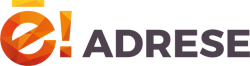 Ieteikums izveidot e-adresi portālā Latvija.lv2. sadaļa – Projekta aprakstsProjekta mērķim – jaunas saules elektrostacijas uzstādīšana uz dzīvojamo ēku “Latvija”. Projekta mērķis ir samazināt ikmēneša elektrības maksājumus un Projektā ar saules elektrostaciju saražotā elektrība tiks izmantota pašpatēriņām.Projektā uzstādītās iekārtas sekmīgi strādā.(aprakstīt, kāpēc nepieciešams projekts, kādas ir visas projekta aktivitātes un kāds ir projekta īstenošanas rezultāts) Nr.p. k.ParametrsRaksturlielumi1.Dzīvojamās mājas adrese“Latvija”, Saulkrastu pagasts, Saulkrastu novads2.Dzīvojamās mājas nekustamā īpašuma kadastra numurs50000000000(informācijai jāsakrīt ar https://www.kadastrs.lv/ norādīto informāciju)3.Dzīvojamās mājas kadastra apzīmējuma numurs50000000000001 (informācijai jāsakrīt ar https://www.kadastrs.lv/ norādīto informāciju)4.Dzīvojamās mājas statuss  ekspluatācijā nodota dzīvojamā māja(atzīmē ar “X” atbilstošo izvēli)Ja dzīvojamā māja nav nodota ekspluatācijā vai nav dzīvojamā māja, tad projekta iesniegums tiks noraidīts.5.Dzīvojamā mājā  netiek veikta saimnieciskā darbība  tiek veikta saimnieciskā darbība(atzīmē ar “X” atbilstošo izvēli)Ja dzīvojamā māja tiek veikta saimnieciskā darbība, tad projekta iesniegums tiks noraidīts.6.Dzīvojamā mājā netiek veikta saimnieciskā darbība (ja attiecināms)  dzīvojamā mājā ir reģistrēta sabiedrības juridiskā adrese, bet tā nesakrīt ar tās pašas vai citas sabiedrības saimnieciskās darbības vietas (birojs, noliktava, veikals u. c.) adresi   saimnieciskās darbības veikšanas vietas faktiskā adrese nav projekta iesniegumā norādītās dzīvojamās mājas adrese  dzīvojamās mājas adresē ir vairākas ēkas, un saimnieciskā darbība tiek veikta citās ēkās, kurās netiks īstenotas projekta iesniegumā paredzētās aktivitātes  saimnieciskā darbība tiek veikta ārpus dzīvojamās mājas (piemēram, lauksaimniecības darbi, lopkopība u.c.)(atzīmē ar “X” atbilstošo izvēli, ja attiecināms)Aizpilda, ja dzīvojamās mājas adresē ir reģistrēts uzņēmums saskaņā ar https://www.lursoft.lv/ vai https://www6.vid.gov.lv/ datiem, bet netiek veikta saimnieciskā darbība  dzīvojamā mājā.7.Dzīvojamās mājas tips  viena dzīvokļa mājas (būves kods 1110)  dārza mājas ar kopējo platību līdz 40 m2 (ieskaitot) (būves kods 11100101)  individuālās dzīvojamās mājas un vasarnīcas ar koka ārsienām un dārza mājas ar kopējo platību, lielāku par 40 m2 (būves kods 11100102)  individuālās dzīvojamās mājas un vasarnīcas ar mūra vai mūra–koka ārsienām (būves kods 11100103)  divu dzīvokļu mājas (būves kods 112101)  dvīņu, rindu un atsevišķu divu dzīvokļu mājas (būves kods 11210101)(atzīmē ar “X” atbilstošo izvēli)(informācijai par dzīvojamo māju jāsakrīt ar https://www.kadastrs.lv/ norādīto informāciju “Būves tips” un “Galvenais lietošanas veids”. Ja dzīvojamai mājai ir cits klasifikācijas kods, tad tāda māja nevar pretendēt uz atbalstu)8.Esošais apkures veidsDabas gāzes apkures katls, kamīns, elektriskie sildītāji(norāda apkures veidu pirms projekta realizācijas. Var būt vairāku risinājumu kombinācijas, piemēram: dabas gāzes katls; sasķidrinātās gāzes katls; šķidrā kurināmā katls; malkas katls; granulu katls; zeme-ūdens siltumsūknis;  gaiss-ūdens siltumsūknis; gaiss-gaiss siltumsūknis; saules koloktors; elektriskie sildītāji (ietver siltās grīdas uz elektrību))9.Esošais karstā ūdens saražošanas veidsElektriskais boileris(norāda karstā saražošanas veidu pirms projekta realizācijas. Var būt vairāku risinājumu kombinācijas, piemēram: dabas gāzes katls; sasķidrinātās gāzes katls; šķidrā kurināmā katls; malkas katls; granulu katls; zeme-ūdens siltumsūknis;  gaiss-ūdens siltumsūknis; saules koloktors; elektriskie boileri)10.Kopējā dzīvojamās mājas platība285 m2(informācijai par dzīvojamo māju jāsakrīt ar https://www.kadastrs.lv/ norādīto informāciju “Nekustamā īpašuma objekta platība (kv.m.)”)11.Kopējais kurināmā (energoresursu) patēriņš pēdējo 12 mēnešu periodā (ja attiecināms)12 000 m3/gadā dabas gāze (250 kg briketes)(norāda kurināmā patēriņu pēdējo 12 mēnešu laikā. Ja nav pieejami dati par pēdējiem 12 mēnešiem, tad var norādīt arī par īsāku termiņu sniedzot par to skaidrojumu projekta iesnieguma 2.1. sadaļā. Informāciju norāda visos projektos, bet ja projektā ir paredzētas aktivitātes siltumenerģijas ražošanas iekārtu uzstādīšanai, tad būs jāpievieno dokumenti, kas apliecina kurināmā patēriņu. Kurināmā patēriņa datu 12 mēnešu perioda beigu datums nevar būt senāks, kā 12 mēnešus pirms projekta iesnieguma iesniegšanas datuma. Papildus norāda kurināmā mērvienību:  dabas gāzei – m3/gadā, šķidram kurināmam – l/gadā un pārējam kurināmam – kg/gadā. Primāri norāda fosilā kurināmā patēriņu, bet ja ir kombinētā apkure – iekavās norāda informāciju par pārējo kurināmo. Elektrības patēriņu nenorāda.)12.Kopējais elektroenerģijas patēriņš pēdējo 12 mēnešu periodā (ja attiecināms)12 000 kWh/gadā(norāda elektrības patēriņu pēdējo 12 mēnešu laikā. Ja nav pieejami dati par pēdējiem 12 mēnešiem, tad var norādīt arī par īsāku termiņu sniedzot par to skaidrojumu projekta iesnieguma 2.1. sadaļā. Informāciju norāda visos projektos, bet ja projektā ir paredzētas aktivitātes elektroenerģijas ražošanas iekārtu uzstādīšanai, tad būs jāpievieno dokumenti, kas apliecina elektrības patēriņu. Elektrības patēriņa datu 12 mēnešu perioda beigu datums nevar būt senāks, kā 1 mēnesi pirms projekta iesnieguma iesniegšanas datuma.)13. Ievadaizsardzības aparāta nominālā strāva un fāžu skaits (ja attiecināms)16 A (1 fāze)(jāsakrīt ar elektrības rēķinā norādīto “maksa par IAA strāvas lielumu” lielumu. Ja projektā ir paredzētas aktivitātes elektroenerģijas ražošanas iekārtu uzstādīšanai, tad būs jāpievieno dokumenti, kas apliecina ievadaizsardzības aparāta nominālā strāvas un fāžu skaitam dzīvojamās mājas pieslēgumā, ja minētā informācija nav redzama elektrības patēriņa datos. Ievadaizsardzības aparāta nominālās strāvas lielumu nevarēs samazināt piecus gadus pēc atbalsta saņemšanas, ja projektā uzstādītas maksimāli pieļaujamās jaudas elektroenerģijas ražošanas iekārtas)3. sadaļa – Projekta finansēšanas rādītājiNr. p. k.Izmaksu pozīcijas nosaukumsIekārtas nosaukums, modelisIekārtas nominālā jauda / akumulācijas tvertnes tilpums (saules kolektoriem)Iekārtas pārdevēja / uzstādītāja nosaukumsRēķina Nr. (kases čeka Nr.) vai nomaksas pirkuma līguma Nr. un datumsSamaksas datumsIzmaksas kopā, euro (ar PVN)Finanšu instrumenta atbalsts, euro1.Siltumenerģiju vai elektroenerģiju ražojoša iekārta:1.1.koksnes biomasas katls, kas piemērots granulu kurināmajamkW1.2.saules kolektoru sistēma ar akumulācijas tvertniSOLAR Roof XC250 lSIA ADE (40000000004)Rēķins 1-75 (2022.04.10)2022.04.157 850,001 700,001.3.siltumsūknis (zeme-ūdens tipa)THERMAL Optimum 135 kWSIA ADE (40000000004)Rēķins 1-75 (2022.04.10)2022.04.1519 858,0011 400,001.4.siltumsūknis (gaiss-ūdens tipa)kW1.5.siltumsūknis (gaiss-gaiss tipa)kW1.6.saules elektrostacija (invertors)SHARK SOLAR 100 un invertors1,8 kW SIA ABC (40000000005)Rēķins ABC012 (2022.03.20)Rēķins ABC065 (2022.04.01)  2022.03.202022.04.015 675,001 000,001.7.vēja elektrostacija (invertors)kW2.Mājsaimniecības pieslēguma centralizētajai siltumapgādes sistēmai projektēšana un siltummezgla izveidekWKopā:33 383,0014 100,004. sadaļa – Papildus iesniedzamo dokumentu sarakstsNr. p.k.Dokumenta nosaukums*IrNavNA**1.Ja projekta iesniegumu iesniedz projekta iesniedzēja pilnvarotā persona, – pilnvara vai cits dokuments, kas apliecina pilnvarojumu par tiesībām pārstāvēt projekta iesniedzēju konkursā un veikt visas darbības, kas nepieciešamas projekta iesniedzēja pienākumu atbilstošai izpildei saskaņā ar Ministru kabineta 2022. gada 1. marta noteikumiem Nr. 150 "Emisijas kvotu izsolīšanas instrumenta finansēto projektu atklāta konkursa "Siltumnīcefekta gāzu emisiju samazināšana mājsaimniecībās – atbalsts atjaunojamo energoresursu izmantošanai" nolikums" (turpmāk – noteikumi)2.Iekārtas uzstādītāja sastādīts un projekta iesniedzēja parakstīts pieņemšanas un nodošanas akts, kas apliecina noteikumu 16.1., 16.2. un 16.3. apakšpunktā minēto prasību izpildi par uzstādīto siltumenerģijas vai elektroenerģijas ražošanas iekārtu, tai skaitā veiktos darbus, uzstādītās siltumenerģijas vai elektroenerģijas ražošanas iekārtas parametrus, iekārtu kopuma ieregulēšanu un projekta iesniedzēja instruktāžas veikšanu3.Centralizētās siltumapgādes sistēmas siltummezgla un pieslēguma izveidotāja sastādīts un projekta iesniedzēja parakstīts pieņemšanas un nodošanas akts, kas apliecina noteikumu 16.4. apakšpunktā minēto prasību izpildi4.Dokumenti, kas apliecina kopējo kurināmā (energoresursu) vai elektroenerģijas patēriņu par pēdējo 12 mēnešu periodu5.Siltumenerģijas vai elektroenerģijas ražošanas iekārtu uzstādīšanas vietas (vietu) vai pieslēguma vietas centralizētajai siltumapgādes sistēmai fotofiksācija, tai skaitā uzstādītās iekārtas tehnisko rādītāju vai uzstādītās iekārtas modeļa koda fotofiksācija6.Kases čeka kopija vai cits pirkuma apmaksu apliecinošs dokuments par siltumenerģijas vai elektroenerģijas iekārtas iegādi7.Ja siltumenerģijas vai elektroenerģijas iekārtas iegādei slēgts nomaksas pirkuma līgums, – kases čeka kopija vai cits pirkuma maksas daļas (tai skaitā avansa maksājuma) samaksu apliecinošs dokuments un nomaksas pirkuma līguma kopija8.Kases čeka kopija vai cits samaksu apliecinošs dokuments par pieslēguma centralizētajai siltumapgādes sistēmai projektēšanu un siltummezgla izveidi9.Ražotāja apliecinājums par granulu kurināmajam piemērota koksnes biomasas katla atbilstību ekodizaina prasībām attiecībā uz pieļaujamām emisijām un atbilstību noteiktajai energoefektivitātes klasei atbilstoši noteikumu 18. punktā minētajām prasībām10.Ja ēka ir valsts aizsargājamais kultūras piemineklis vai tā daļa, – Nacionālās kultūras mantojuma pārvaldes atzinums par projektā īstenoto aktivitāšu atbilstību kultūras pieminekļu aizsardzības prasībām11.Dokuments, kas apliecina atslēgšanos no dabasgāzes izmantošanas apkurei pieslēguma12.Līguma kopija par mājsaimniecības pieslēgumu centralizētajai siltumapgādes sistēmai13.Elektroenerģijas sadales sistēmas operatora izsniegtās atļaujas kopija par elektroenerģijas ražošanas iekārtas pieslēgšanu sistēmai vai elektroenerģijas ražošanas jaudas palielināšanu, ja iekārta tiek uzstādīta dzīvojamā mājā ar pieslēgumu elektroenerģijas sistēmai14.Ja projekts tiek īstenots dzīvojamā mājā, kas ir kopīpašums un pieder diviem vai vairāk īpašniekiem, no kuriem viens ir projekta iesniedzējs, – notariāli apliecināta vai ar drošu elektronisko parakstu, kas satur laika zīmogu, parakstīta citu īpašnieku piekrišana par projekta iesniedzēja plānotajām konkursa ietvaros atbalstāmajām aktivitātēm kopīpašumā15.Citi dokumenti5. sadaļa – ApliecinājumsEs, projekta iesniedzējs,Jānis Bērziņš,(dzīvojamās mājas īpašnieka vārds, uzvārds)(jāsakrīt ar 1. sadaļā norādīto personu)apliecinu, ka projekta iesniegšanas dienā – 2022.05.10 –(dd.mm.gggg) (iesniedzot elektroniski nenorāda)Paraksts*Pasūtītāja pārstāvis:__________________________2022. gada __. ______________Izpildītāja pārstāvis:__________________________2022. gada __. ______________Pasūtītāja pārstāvis:__________________________2022. gada __. ______________Izpildītāja pārstāvis:__________________________2022. gada __. ______________